Инструкция по эксплуатации электрощеток с индексом «+М» и «+2М».Генеральный директор						К.К. Безчастновг. Москва  2013 г.Содержание:1. Общие сведения2. Порядок установки электрощеток с индексом «+М» и «+2М»3. Функционирование электрощеток4. Рекомендации по повышению эффективности использования электрощеток с индексом «+М», «+2М»5. Предложения фирмы «ЭФ-КОНТЭЛ» по оптимизации функционирования ЩКА1. Общие сведенияЭлектрощетки с индексом «+М» и «+2М» предназначены для эксплуатации в ЩКА турбогенераторов.Исполнение электрощеток «+М» и «+2М» допускает их применение в климатических условиях У2, У3 и УХЛ4 по ГОСТ 15150-69.В зависимости от применяемого электрографита различают следующие типы электрощеток:ЭГ4+М, ЭГ4+2М;611ОМ+М, 611ОМ+2М;ЭГ2АФ+М, ЭГ2АФ+2МКраткие физико-технические характеристики этих электрощеток приведены в табл. 1.Таблица 1Каждая электрощетка перед упаковкой при отправке проходит контроль параметров с измерением сопротивления контакта латунной скобы с угольным телом электрощетки, что позволяет компоновать партии, которые не требуют повторных (согласно РД) измерений по подбору электрощеток с равным сопротивлением.2. Порядок установки электрощеток с индексом «+М» и «+2М»Электрощетки с индексом «+М» и «+2М» устанавливаются в штатные щеткодержатели ДБ и ДБУ. Для более полного использования преимуществ электрощеток рекомендуется их применение с щеткодержателями ДБУ.Перед установкой щетки в щеткодержатель необходимо удалить толкатель из нажимной пружины. Щетка вставляется в обойму щеткодержателя и нажимная пружина сверху одевается на гайку электрощетки (для щеток с индексом «+М») или контактную шайбу (для щеток с индексом «+2М») вплотную до контактной пластины токоподводящего поводка. Пример установки электрощеток с индексом «+М» в щеткодержателях представлен на рисунках 1 и 2.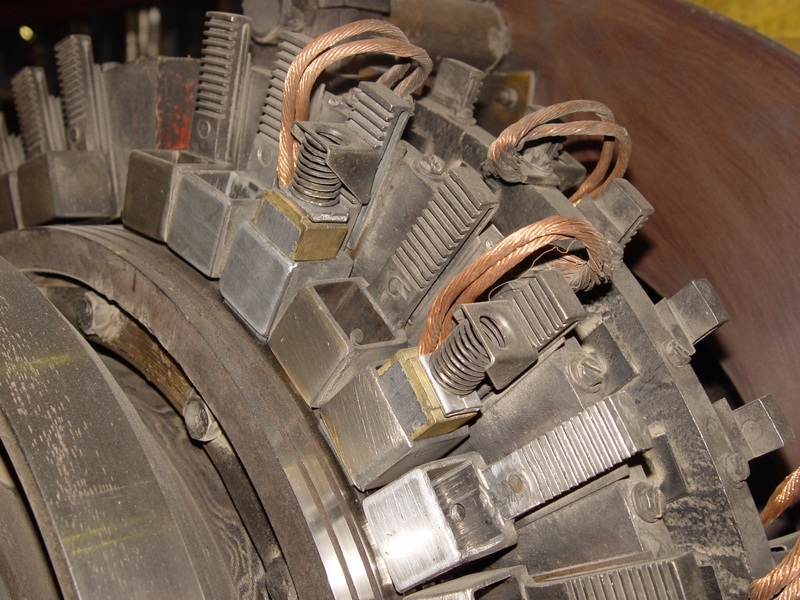 Рисунок 1. Пример установки электрощеток +М в щеткодержателях на траверсе ЩКА, вид сбоку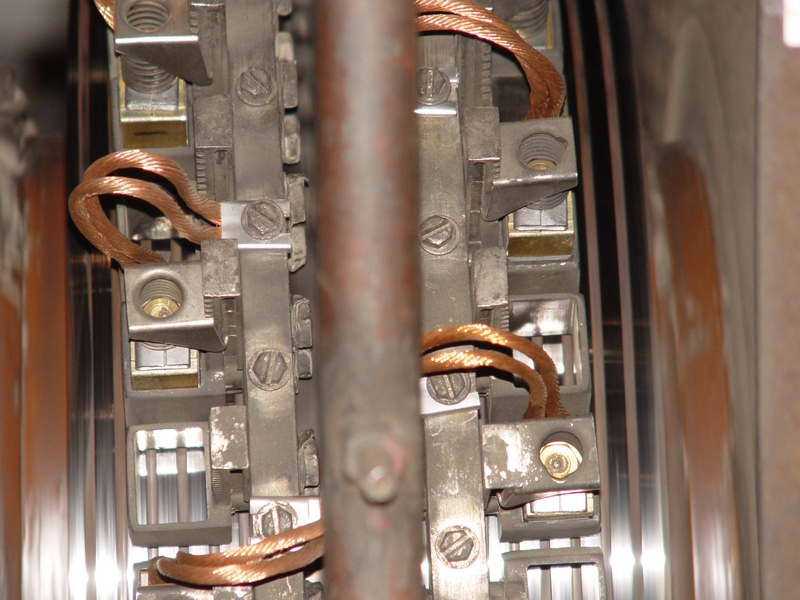 Рисунок 2. Пример установки электрощеток «+М» в щеткодержателях на траверсе ЩКА, вид сверху3. Функционирование электрощеток Оптимальные условия функционирования электрощеток «+М», «+2М» достигаются нажатием max – 2 на щеткодержателе ДБУ, что соответствует усилию 1,1 кГс, то есть практически середине диапазона рекомендуемых усилий нажатия согласно РД 153-34.0-45.510-98.При установке новых (без предварительной притирки) щеток рекомендуется полностью сжать пружину и затем отпустить ее на два зубца рейки щеткодержателя ДБУ. В таком виде запустить генератор в работу. Притирка щеток произойдет автоматически.При использовании электрощеток «+М», «+2М» с щеткодержателями ДБ рекомендуемые усилия нажатия необходимо выбирать в соответствии с РД 153-34.0-45.510-98.Поскольку по мере износа электрощетки усилие нажатия на щеткодержателе ДБ уменьшается стремительнее чем на ДБУ, в этих условиях добиться равномерного токораспределения по электрощеткам в течение длительного промежутка времени затруднительно. Это вызывает необходимость более частых регулировок токораспределения.4. Рекомендации по повышению эффективности использования электрощеток с индексом «+М», «+2М»Характерной особенностью щеток фирмы «ЭФ-КОНТЭЛ» является оригинальная конструкция токоподвода к угольному телу щетки с использованием латунной скобы. Использование специальной технологии напрессовки скобы на угольное тело щетки позволило существенно улучшить их характеристики:уменьшить сопротивление контакта между токоподводящей скобой и угольной массой щетки до 300 – 600 мкОм;увеличить токовую нагрузку на электрощетку (рекомендуемая нагрузка 12-15 А/см2);улучшить тепловой режим функционирования электрощетки.Электрощетки с индексом «+М», «+2М» могут нести длительно и более высокую токовую нагрузку. Для обеспечения такого режима часть щеток должна быть выведена в горячий резерв путем постановки их на подъемные скобы.Проведение таких мероприятий позволяет улучшить режим работы ЩКА, снизить нагрев трущихся пар (щетка - кольцо), уменьшить расход электрощеток и снизить количество проточек токосъемных колец генератора. Пример организации вывода в горячий резерв части щеток с индексом «+М» путем постановки их на подъемные скобы представлен на рисунке 3. На данном фотоснимке электрощетки правой траверсы установлены на подъемные скобы и организуют горячий резерв, а электрощетки левой траверсы находятся в эксплуатации.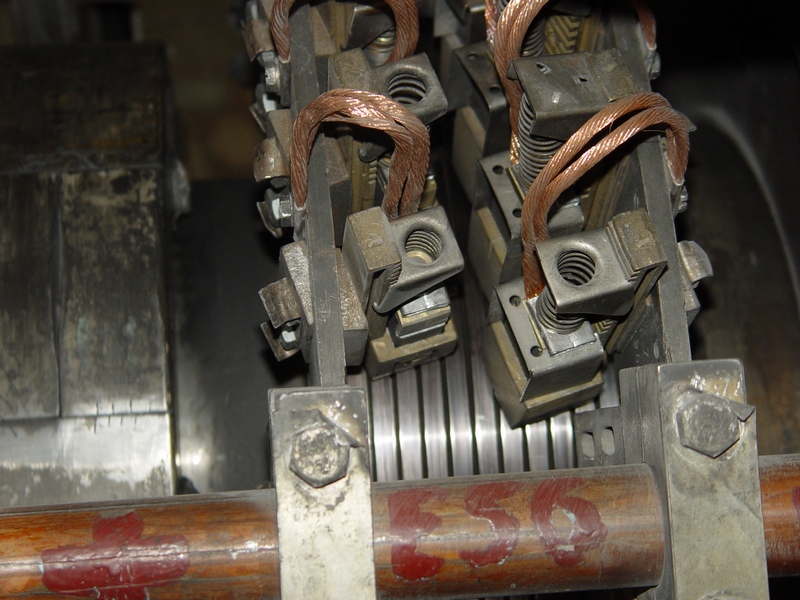 Рисунок 3. Вывод электрощеток с индексом «+М» в горячий резерв, путем постановки на подъемные скобы.Таблица 2Рекомендуемыепараметры  и  условия  работы  щетокРегулирование и контроль усилий нажатия на электрощетки проводятся косвенным методом по степени сжатия нажимной пружины.Маркировка прорезей реек щеткодержателей осуществляется от базового положения нажимной планки. За базовое положение планки принимается положение, соответствующее полному сжатию пружины и обозначаемое "max". Положение планки "mах-1" означает, что нажимная планка установлена в первую следующую прорезь при движении вверх от положения полного сжатия пружины. Положение планки "mах-2" означает, что нажимная планка установлена во вторую прорезь рейки при движении вверх от положения полного сжатия пружины и т.д.  Рекомендуемые усилия нажатия на электрощетки с индексом +М, +2М, при использовании щеткодержателя ДБУ - "mах-2".5. Предложения фирмы «ЭФ-КОНТЭЛ» по оптимизации функционирования ЩКА Проблемы повышения надёжности работы щеточно-контактных аппаратов электрических машин в настоящее время не теряют своей актуальности. За последние девять лет фирмой «ЭФ-КОНТЭЛ» достигнуты определенные успехи в решении вопросов повышения надёжности ЩКА турбогенераторов (ТГ).Стандартный объем мероприятий, выполняемый специалистами по модернизации ЩКА турбогенераторов, предусматривает:обследование состояния ЩКА на действующих турбогенераторах;установку электрощеток разработки фирмы «ЭФ-КОНТЭЛ»;замену (при необходимости) щеткодержателей ДБ на ДБУ, что обеспечивает возможность плавного регулирования нажатия электрощеток;установку ДБУ (при необходимости) под определенным (отличным от 90°) углом к линии вала, что позволяет предотвратить появления волны на трущихся частях электрощеток и уменьшить их износ;выполнение оптимизации системы охлаждения ЩКА, в результате чего должна быть снижена рабочая температура щеточного узла, уменьшена степень загрязнения колец и щеток и снижены потери в щеточном аппарате турбогенератора;организацию горячего щеточного резерва, обеспечивающего быстрый ввод в работу резервных щеток;выполнение работ по недопущению (при необходимости) попадания паров масла в зону ЩКА.Фирмой «ЭФ-КОНТЭЛ» постоянно проводятся исследования условий функционирования щеточно-контактных аппаратов турбогенераторов ГРЭС и ТЭЦ с целью:исследования условий функционирования ЩКА турбогенераторов;проведения сравнительного анализа режимов функционирования ЩКА после проведения модернизации и без нее;разработки предложений по повышению эффективности функционирования ЩКА (улучшению условий функционирования ЩКА).ООО «ЭФ-КОНТЭЛ» всегда радо сотрудничеству со всеми заинтересованными организациями в рамках обозначенных проблемных вопросов.   Марка электрощеткиПараметрЭГ2АФ+М, +2М611ОМ+М, +2МЭГ4+М, +2М1. Твердость*6-225-122-62. Удельное электрическое сопротивление, мкОм/м10-328-286-163. Массовая доля золы, %1,0-1,54. Коэффициент трения, не более0,230,30,255. Плотность тока, А/см21515126. Номинальное  давление  на  щетку, кПа15-2112-2215-207. Линейная скорость м/сек9090608. Падение напряжения на паре щеток, В0,9-1,90,7-1,70,8-2,09. Износ на установке с коротко-замкнутым коллектором, мм, не более0,40,40,610. Электрическое сопротивление контакта между щеткой и каждым токоведущим проводом сечением 6/10 мм2, по методике ГОСТ 12232-89, мОм, не более0,80,80.8МаркащетокПлотностьтока,А/см2Линейнаяскорость,м/с,не  болееДавление   на   щетку по положению нажимной планкиДавление   на   щетку по положению нажимной планкиМаркащетокПлотностьтока,А/см2Линейнаяскорость,м/с,не  болееПри  виброперемещенияхдо  300 мкмПри  виброперемещениях301- 650 мкм.611ОМ+М611ОМ+2М15,090,0"mах-2""mах-1"ЭГ2АФ+МЭГ2АФ+2М15,090,0"mах-2""mах-1"ЭГ4+МЭГ4+2М12,060,0"mах-2""mах-1"Рабочая температура электрощеток при допустимой вибрации60-100 0СДлительно допустимая температура электрощеток при допустимой вибрацииДо 150 0СМаксимальная температура электрощеток при допустимой вибрацииДо 200 0СВеличина срабатывания электрогафита до замены40 – 44 ммМаксимальная допустимая вертикальная и поперечная вибрацияНе нормируется (в пределах допустимой вибрации КК)